ZARZĄDZENIE NR 98/2011Wójta Gminy Gozdowoz dnia 28 grudnia 2011 rokuw sprawie  zmiany Zarządzenia Nr 77/2011 Wójta Gminy Gozdowo z dnia 24 sierpnia 2011 roku w sprawie powołania Gminnej Komisji Rozwiązywania Problemów Alkoholowych w Gozdowie.	Działając na podstawie art. 41 ust. 3 i  5 ustawy z dnia 26 października 1982 roku o wychowaniu w trzeźwości i przeciwdziałania alkoholizmowi (tekst jednolity Dz. U. z 2007r  Nr 70, poz. 473 z  późn. zm.)Zarządzam, co następuje:§ 1.	W  1 ust 1 wykreśla się pkt. 4 w brzmieniu „ Maria Chylińska – członek komisji”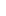 § 2. 	Pozostałe paragrafy pozostają bez zmian.§3.Wykonanie Zarządzenia powierzam Skarbnikowi Gminy.§ 3.Zarządzenie wchodzi w życie z dniem podpisania i obowiązuje od dnia  1 stycznia  2012r.                                                                                                                  Wójt Gminy                                                                                                              Dariusz Kalkowski 